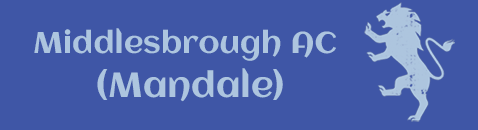 Membership Secretary Mrs Jill King 112 Harlsey Road, Hartburn, Stockton on Tees TS18 5DA01642 645789 jill.king@middlesbroughac.org.ukMiddlesbrough AC (Mandale)Membership fees 2017-2018AFTER February 1st 2017, the fees will be as follows:Under 11 £15.00     Under17/student/unemployed £35.00      Over 17 £45.00     Family £75.00Associate (non-competitive/volunteer) £10.00Please send me the completed form to the address above with any updated information, the correct cash or cheque – payable to Middlesbrough AC (Mandale) - and a STAMPED ADRESSED ENVELOPE. NO envelope means a delay in receiving your new card.All the information included below will be kept within the clubPlease remember that your Middlesbrough Active card will need updating by showing the 2017-2018 club card after Feb 1st.XXXXXXXXXXXXXXXXXXXXXXXXXXXXXXXXXXXXXXXXXXXXXXXXXXXXXXXXXXXXXXXXXXXXXXMiddlesbrough AC (Mandale) 2017-201828.12.16Name:                                                                       DOB:                                                     Address:E mail:                                                                       Tel:Coach:Fees included & Age Group:Additional athletes: